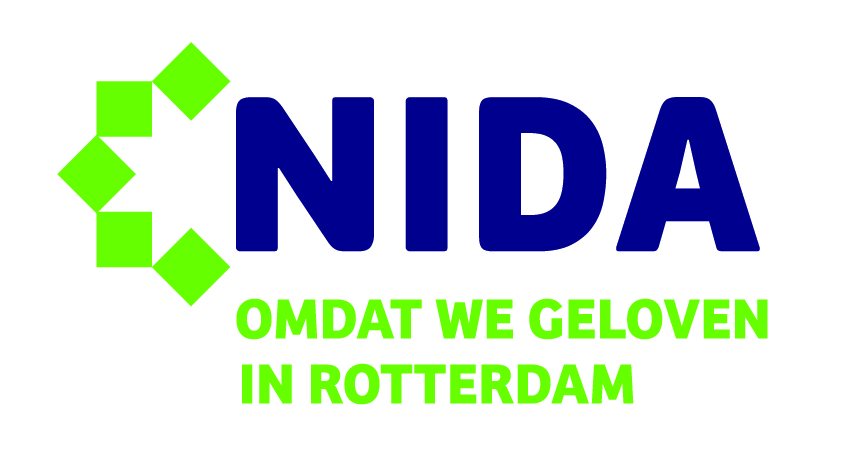 MOTIE – Geen euro subsidie voor zwarte pietDe Gemeenteraad van Rotterdam op 18 juni 2020 in vergadering bijeen voor een motie vreemd aan de orde van de dag.Constaterende datwereldwijd en zo ook in Nederland, waaronder ook in Rotterdam, er grootse antiracisme demonstraties plaats vinden; de demonstranten de pijn, zorgen en boosheid vertolken over het racisme in Nederland, in de stad en de gebrekkige aanpak ervan;  het college van mening is dat ‘zwarte piet een racistische karikatuur is’ (actua 22-11-2018);in subsidiebeschikkingen de zinssnede is opgenomen ‘dat geen activiteiten verricht mogen worden die discriminatie opleveren wegens godsdienst, levensovertuiging, politieke gezindheid, ras, etc. (Relax – samenlevingsbeleid, p. 16);desondanks de gemeente nog steeds zwarte piet subsidieert (direct dan wel indirect langs wijk-, bewonersinitiatieven en semi publieke sector) en faciliteert in bijvoorbeeld winkelcentra;  Overwegende datook het stadsbestuur hierin een rol en verantwoordelijkheid draagt;mensen ‘anders over zwarte piet gaan denken’;Vanuit de overtuigingRotterdam 2020 zwarte piet vrij;Verzoekt het collegeop alle mogelijke manieren een inclusief sinterklaasfeest voor alle kinderen in de stad te stimuleren;op geen enkele manier, direct dan wel indirect, in subsidiërende, dan wel faciliterende zin, op zowel stedelijk, als gebieds- en wijkniveau, als overheid bij te dragen aan de instandhouding van zwarte piet;  En gaat over tot de orde van de dag.Ercan Buyukcifci 								
NIDA Rotterdam